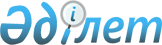 О признании утратившим силу постановление акимата Бородулихинского района Восточно-Казахстанской области от 28 ноября 2019 года № 339 "Об организации бесплатного питания отдельных категорий воспитанников дошкольных организаций образования по Бородулихинскому району"Постановление акимата Бородулихинского района Восточно-Казахстанской области от 13 декабря 2021 года № 416. Зарегистрировано в Министерстве юстиции Республики Казахстан 20 декабря 2021 года № 25859
      В соответствии со статьей 27 Законом Республики Казахстан "О правовых актах", акимат Бородулихинского района ПОСТАНОВЛЯЕТ:
      1. Признать утратившим силу постановление акимата Бородулихинского района Восточно-Казахстанской о бласти от 28 ноября 2019 года № 339 "Об организации бесплатного питания отдельных категорий воспитанников дошкольных организаций образования по Бородулихинскому району" (зарегистрировано в Реестре государственной регистрации нормативных правовых актов № 6335).
      2. Государственному учреждению "Аппарат акима Бородулихинского района Восточно-Казахстанской области" в установленном законодательством Республики Казахстан порядке обеспечить:
      1) государственную регистрацию настоящего постановления в Министерстве юстиции Республики Казахстан;
      2) размещение настоящего постановления на интернет-ресурсе акимата Бородулихинского района после его официального опубликования.
      3. Контроль за исполнением настоящего постановления возложить на заместителя акима Бородулихинского района Восточно-Казахстанской области Селиханова Е.Ж.
      4. Настоящее постановление вводится в действие по истечении десяти календарных дней после дня его первого официального опубликования.
					© 2012. РГП на ПХВ «Институт законодательства и правовой информации Республики Казахстан» Министерства юстиции Республики Казахстан
				
      Аким Бородулихинского  района 

К. Бичуинов
